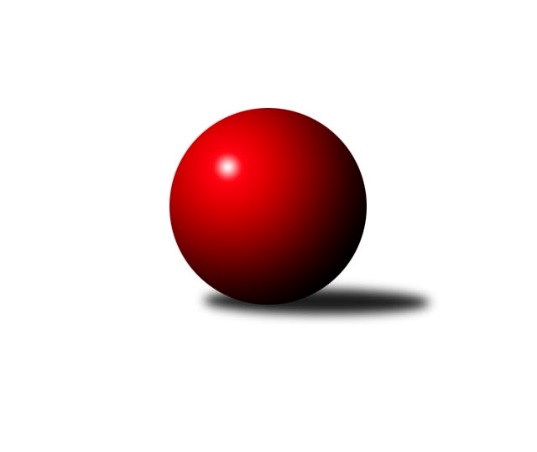 Č.26Ročník 2009/2010	29.4.2010Nejlepšího výkonu v tomto kole: 2660 dosáhlo družstvo: TJ Unie Hlubina COkresní přebor Ostrava  2009/2010Výsledky 26. kolaSouhrnný přehled výsledků:TJ Sokol Michálkovice ˝B˝	- TJ VOKD Poruba˝E˝	14:2	2442:2232		26.4.TJ Sokol Dobroslavice˝B˝	- TJ Unie Hlubina˝D˝	14:2	2344:2167		26.4.SKK Ostrava C	- TJ Sokol Bohumín˝C˝	2:14	2303:2359		28.4.TJ VOKD Poruba C	- TJ Sokol Michálkovice˝C˝	16:0	2425:2090		28.4.TJ Unie Hlubina˝B˝	- TJ Unie Hlubina C	2:14	2460:2660		29.4.TJ Sokol Bohumín D	- SKK Ostrava˝D˝	12:4	2308:2154		29.4.Tabulka družstev:	1.	TJ Sokol Michálkovice ˝B˝	24	19	2	3	280 : 104 	 	 2447	40	2.	TJ Unie Hlubina C	24	16	1	7	242 : 142 	 	 2362	33	3.	TJ Unie Hlubina˝B˝	24	15	2	7	217 : 167 	 	 2347	32	4.	TJ Sokol Bohumín˝C˝	24	13	3	8	221 : 163 	 	 2340	29	5.	TJ Sokol Dobroslavice˝B˝	24	14	1	9	211 : 173 	 	 2354	29	6.	TJ VOKD Poruba C	24	13	2	9	232 : 152 	 	 2360	28	7.	SKK Ostrava C	24	11	2	11	205 : 179 	 	 2310	24	8.	TJ VOKD Poruba˝E˝	24	9	3	12	178 : 206 	 	 2323	21	9.	SKK Ostrava˝D˝	24	9	2	13	170 : 214 	 	 2288	20	10.	TJ Unie Hlubina˝D˝	24	9	2	13	160 : 224 	 	 2224	20	11.	TJ Unie Hlubina E	24	8	1	15	149 : 235 	 	 2247	17	12.	TJ Sokol Bohumín D	24	5	0	19	123 : 261 	 	 2245	10	13.	TJ Sokol Michálkovice˝C˝	24	4	1	19	108 : 276 	 	 2233	9Podrobné výsledky kola:	 TJ Sokol Michálkovice ˝B˝	2442	14:2	2232	TJ VOKD Poruba˝E˝	Petr Jurášek	 	 204 	 210 		414 	 2:0 	 386 	 	193 	 193		Jakub Hájek	Zdeněk Zhýbala	 	 197 	 183 		380 	 2:0 	 340 	 	185 	 155		František Hájek	Oldřich Bidrman	 	 187 	 200 		387 	 0:2 	 390 	 	211 	 179		Ladislav Mrakvia	Ivo Herzán	 	 216 	 197 		413 	 2:0 	 358 	 	181 	 177		Zdeněk Hebda	Daniel Dudek	 	 237 	 207 		444 	 2:0 	 405 	 	203 	 202		Milan Pčola	Jan Zych	 	 212 	 192 		404 	 2:0 	 353 	 	154 	 199		Anna Mistrikovározhodčí: Nejlepší výkon utkání: 444 - Daniel Dudek	 TJ Sokol Dobroslavice˝B˝	2344	14:2	2167	TJ Unie Hlubina˝D˝	Josef Schwarz	 	 205 	 185 		390 	 2:0 	 367 	 	187 	 180		František Sedláček	Karel Ridl	 	 179 	 194 		373 	 2:0 	 319 	 	160 	 159		Božena Olšovská	Anna Dufková	 	 188 	 161 		349 	 0:2 	 384 	 	198 	 186		Alena Koběrová	Ivo Kovářík	 	 197 	 213 		410 	 2:0 	 367 	 	193 	 174		Jiří Preksta	Josef Vávra	 	 190 	 207 		397 	 2:0 	 386 	 	182 	 204		Hana Vlčková	Karel Kuchař	 	 204 	 221 		425 	 2:0 	 344 	 	164 	 180		Jiří Břeskarozhodčí: Nejlepší výkon utkání: 425 - Karel Kuchař	 SKK Ostrava C	2303	2:14	2359	TJ Sokol Bohumín˝C˝	Miroslav Futerko	 	 173 	 191 		364 	 0:2 	 403 	 	191 	 212		René Světlík	Miroslav Heczko	 	 192 	 202 		394 	 0:2 	 403 	 	193 	 210		Alfréd  Herman	Tomáš Kubát	 	 197 	 192 		389 	 0:2 	 393 	 	196 	 197		Pavel Plaček	Jan Pavlosek	 	 212 	 198 		410 	 2:0 	 358 	 	186 	 172		Libor Krajčí	Michal Blinka	 	 186 	 185 		371 	 0:2 	 379 	 	206 	 173		Lubomír Richter	Rostislav Hrbáč	 	 179 	 196 		375 	 0:2 	 423 	 	201 	 222		Lucie Holeszovározhodčí: Nejlepší výkon utkání: 423 - Lucie Holeszová	 TJ VOKD Poruba C	2425	16:0	2090	TJ Sokol Michálkovice˝C˝	Helena Hýžová	 	 164 	 195 		359 	 2:0 	 324 	 	172 	 152		Karel Procházka	Roman Klímek	 	 190 	 193 		383 	 2:0 	 317 	 	163 	 154		Jaroslav Karas	Helena Martinčáková	 	 214 	 194 		408 	 2:0 	 354 	 	169 	 185		Josef Paulus	Libor Žíla	 	 208 	 203 		411 	 2:0 	 363 	 	176 	 187		Jiří Řepecký	Jaroslav Hrabuška	 	 225 	 217 		442 	 2:0 	 380 	 	194 	 186		Radek Říman	Richard Šimek	 	 214 	 208 		422 	 2:0 	 352 	 	172 	 180		Jan Švihálekrozhodčí: Nejlepší výkon utkání: 442 - Jaroslav Hrabuška	 TJ Unie Hlubina˝B˝	2460	2:14	2660	TJ Unie Hlubina C	Petr Foniok	 	 214 	 200 		414 	 0:2 	 434 	 	221 	 213		Eva Marková	Stanislav Navalaný	 	 222 	 198 		420 	 0:2 	 449 	 	233 	 216		Jiří Prokop	Martin Ferenčík	 	 213 	 228 		441 	 2:0 	 431 	 	225 	 206		Václav Rábl	Lubomír Jančár	 	 186 	 211 		397 	 0:2 	 450 	 	212 	 238		Karel Kudela	Roman Grüner	 	 205 	 188 		393 	 0:2 	 439 	 	218 	 221		Pavel Marek	Rudolf Riezner	 	 189 	 206 		395 	 0:2 	 457 	 	248 	 209		Lenka Raabovározhodčí: Nejlepší výkon utkání: 457 - Lenka Raabová	 TJ Sokol Bohumín D	2308	12:4	2154	SKK Ostrava˝D˝	Jiří Vlček	 	 175 	 170 		345 	 2:0 	 302 	 	147 	 155		Pavel Kubina	Jan Stuš	 	 211 	 175 		386 	 2:0 	 354 	 	189 	 165		Jaroslav Šproch	Hana Záškolná	 	 201 	 199 		400 	 2:0 	 347 	 	171 	 176		Miroslav Koloděj	Markéta Kohutková	 	 189 	 221 		410 	 2:0 	 341 	 	163 	 178		Bohumil Klimša	Pavel Rozkoš	 	 208 	 175 		383 	 0:2 	 410 	 	206 	 204		Miroslav Böhm	Andrea Rojová	 	 208 	 176 		384 	 0:2 	 400 	 	196 	 204		Jiří Kolodějrozhodčí: Nejlepšího výkonu v tomto utkání: 410 kuželek dosáhli: Markéta Kohutková, Miroslav BöhmPořadí jednotlivců:	jméno hráče	družstvo	celkem	plné	dorážka	chyby	poměr kuž.	Maximum	1.	Daniel Dudek 	TJ Sokol Michálkovice ˝B˝	420.66	283.0	137.7	3.2	6/6	(475)	2.	Zdeněk Zhýbala 	TJ Sokol Michálkovice ˝B˝	419.74	289.8	130.0	5.5	6/6	(480)	3.	Ivo Kovářík 	TJ Sokol Dobroslavice˝B˝	419.54	289.0	130.5	3.5	5/6	(457)	4.	Jiří Prokop 	TJ Unie Hlubina C	418.74	277.5	130.0	5.3	6/6	(461)	5.	Jan Zych 	TJ Sokol Michálkovice ˝B˝	418.47	283.5	134.9	4.2	6/6	(460)	6.	Martin Třečák 	TJ Sokol Dobroslavice˝B˝	417.31	284.9	132.4	4.4	6/6	(458)	7.	Petr Jurášek 	TJ Sokol Michálkovice ˝B˝	411.92	285.9	126.0	5.8	6/6	(460)	8.	Pavel Marek 	TJ Unie Hlubina C	409.44	283.1	126.4	5.3	6/6	(457)	9.	Pavel Čech 	TJ Sokol Michálkovice ˝B˝	408.88	278.9	130.0	5.5	4/6	(447)	10.	Milan Pčola 	TJ VOKD Poruba˝E˝	408.38	274.9	133.5	5.3	4/6	(432)	11.	Rudolf Riezner 	TJ Unie Hlubina˝B˝	407.50	283.6	123.9	7.2	6/6	(455)	12.	Lucie Holeszová 	TJ Sokol Bohumín˝C˝	406.83	280.4	126.4	5.8	6/6	(454)	13.	Lumír Kocián 	TJ Sokol Dobroslavice˝B˝	406.38	281.3	125.1	7.2	6/6	(458)	14.	Karel Kuchař 	TJ Sokol Dobroslavice˝B˝	405.32	283.1	122.2	7.7	6/6	(442)	15.	Jakub Hájek 	TJ VOKD Poruba˝E˝	405.20	280.6	124.6	6.3	5/6	(443)	16.	Zdeněk Roj 	TJ Sokol Bohumín D	404.65	279.0	125.7	5.7	4/6	(413)	17.	Libor Žíla 	TJ VOKD Poruba C	403.47	283.9	119.6	8.1	6/6	(440)	18.	Lenka Raabová 	TJ Unie Hlubina C	403.29	280.4	122.9	5.7	4/6	(457)	19.	Karel Ridl 	TJ Sokol Dobroslavice˝B˝	402.43	281.7	120.7	7.5	5/6	(439)	20.	Antonín Chalcár 	TJ VOKD Poruba C	401.45	285.9	115.6	7.3	5/6	(428)	21.	Miroslav Futerko 	SKK Ostrava C	401.40	281.7	119.7	7.4	6/6	(419)	22.	Ivo Herzán 	TJ Sokol Michálkovice ˝B˝	401.35	275.4	125.9	7.2	5/6	(459)	23.	Radmila Pastvová 	TJ Unie Hlubina˝D˝	401.34	277.4	123.9	6.6	4/6	(452)	24.	Roman Grüner 	TJ Unie Hlubina˝B˝	399.68	277.0	122.7	7.6	6/6	(449)	25.	René Světlík 	TJ Sokol Bohumín˝C˝	399.46	274.9	124.5	5.7	6/6	(442)	26.	Miroslav Böhm 	SKK Ostrava˝D˝	399.43	278.7	120.7	7.1	6/6	(445)	27.	Pavel Hrabec 	TJ VOKD Poruba C	398.97	280.3	118.7	6.1	6/6	(451)	28.	Karel Kudela 	TJ Unie Hlubina C	398.76	274.4	124.4	5.7	6/6	(450)	29.	Richard Šimek 	TJ VOKD Poruba C	398.40	280.7	117.7	7.2	6/6	(449)	30.	Tomáš Kubát 	SKK Ostrava C	397.94	284.4	113.5	6.9	4/6	(431)	31.	Dalibor Hamrozy 	TJ Sokol Bohumín˝C˝	397.79	278.3	119.5	5.5	6/6	(438)	32.	Jaroslav Jurášek 	TJ Sokol Michálkovice˝C˝	397.58	277.8	119.8	6.8	5/6	(444)	33.	Jiří Koloděj 	SKK Ostrava˝D˝	397.53	276.1	121.5	6.6	6/6	(438)	34.	Roman Klímek 	TJ VOKD Poruba C	396.67	279.0	117.7	7.1	5/6	(433)	35.	Stanislav Navalaný 	TJ Unie Hlubina˝B˝	395.05	272.3	122.7	8.2	6/6	(444)	36.	Zdeněk Hebda 	TJ VOKD Poruba˝E˝	394.29	278.6	115.7	7.9	6/6	(438)	37.	Václav Rábl 	TJ Unie Hlubina C	394.17	272.2	122.0	7.2	6/6	(458)	38.	Jaroslav Hrabuška 	TJ VOKD Poruba C	393.93	276.0	117.9	9.4	5/6	(442)	39.	Petr Číž 	TJ VOKD Poruba˝E˝	393.04	278.4	114.7	7.8	6/6	(426)	40.	Lubomír Richter 	TJ Sokol Bohumín˝C˝	390.93	279.0	111.9	9.8	6/6	(434)	41.	Petr Tomaňa 	TJ Unie Hlubina C	390.38	280.9	109.5	9.4	4/6	(437)	42.	Josef Kyjovský 	TJ Unie Hlubina E	390.09	276.7	113.4	8.8	5/6	(447)	43.	Josef Schwarz 	TJ Sokol Dobroslavice˝B˝	390.06	276.1	114.0	9.5	6/6	(416)	44.	Zdeněk Mžik 	TJ VOKD Poruba˝E˝	388.81	279.7	109.1	10.5	5/6	(444)	45.	Pavel Plaček 	TJ Sokol Bohumín˝C˝	388.55	270.4	118.2	8.0	5/6	(422)	46.	Ladislav Mrakvia 	TJ VOKD Poruba˝E˝	388.33	281.9	106.4	9.3	5/6	(420)	47.	Petr Foniok 	TJ Unie Hlubina˝B˝	387.65	275.5	112.1	8.9	5/6	(438)	48.	Alena Koběrová 	TJ Unie Hlubina˝D˝	386.71	272.3	114.4	7.0	6/6	(431)	49.	Oldřich Bidrman 	TJ Sokol Michálkovice ˝B˝	386.15	279.0	107.1	10.9	6/6	(436)	50.	Martin Ferenčík 	TJ Unie Hlubina˝B˝	386.08	270.9	115.2	8.8	5/6	(462)	51.	Karel Svoboda 	TJ Unie Hlubina E	386.02	274.5	111.5	10.2	6/6	(462)	52.	Eva Marková 	TJ Unie Hlubina C	385.81	272.2	113.6	10.8	6/6	(452)	53.	Oldřich Stolařík 	SKK Ostrava C	385.16	268.3	116.9	8.3	6/6	(421)	54.	Rostislav Hrbáč 	SKK Ostrava C	385.11	277.0	108.1	8.8	6/6	(421)	55.	Jiří Břeska 	TJ Unie Hlubina˝B˝	383.85	271.5	112.4	6.8	6/6	(447)	56.	Miloslav Palička 	TJ Sokol Michálkovice˝C˝	383.20	271.6	111.6	10.3	5/6	(426)	57.	Radovan Vlček 	TJ Sokol Bohumín˝C˝	383.13	275.8	107.4	9.8	4/6	(431)	58.	Josef Hájek 	TJ Unie Hlubina E	382.91	271.0	111.9	9.0	6/6	(437)	59.	Michal Blinka 	SKK Ostrava C	382.34	272.8	109.5	10.4	6/6	(422)	60.	Alfréd  Herman 	TJ Sokol Bohumín˝C˝	381.46	272.2	109.2	8.5	6/6	(423)	61.	Helena Martinčáková 	TJ VOKD Poruba C	380.75	268.7	112.0	9.1	6/6	(428)	62.	Helena Hýžová 	TJ VOKD Poruba C	380.65	271.7	108.9	8.6	6/6	(422)	63.	Miroslav Koloděj 	SKK Ostrava˝D˝	380.29	270.7	109.6	10.2	6/6	(431)	64.	Michaela Černá 	TJ Unie Hlubina E	379.95	265.8	114.1	9.8	6/6	(449)	65.	Jiří Řepecký 	TJ Sokol Michálkovice˝C˝	379.93	271.6	108.3	8.6	5/6	(403)	66.	Josef Vávra 	TJ Sokol Dobroslavice˝B˝	379.73	247.8	99.5	11.1	5/6	(436)	67.	Pavel Rozkoš 	TJ Sokol Bohumín D	379.50	271.5	108.0	9.5	6/6	(418)	68.	Jiří Štroch 	TJ Unie Hlubina˝B˝	377.96	269.8	108.2	9.8	6/6	(437)	69.	Václav Boháčik 	TJ VOKD Poruba˝E˝	377.45	271.4	106.1	11.8	5/6	(408)	70.	Andrea Rojová 	TJ Sokol Bohumín D	377.01	273.8	103.3	10.9	5/6	(409)	71.	Josef Paulus 	TJ Sokol Michálkovice˝C˝	376.60	267.8	108.8	10.1	6/6	(430)	72.	Libor Mendlík 	TJ Unie Hlubina E	376.45	267.0	109.5	11.3	4/6	(453)	73.	Vladimír Korta 	SKK Ostrava˝D˝	376.25	269.8	106.5	9.6	4/6	(432)	74.	Anna Mistriková 	TJ VOKD Poruba˝E˝	376.00	266.0	110.0	9.4	4/6	(423)	75.	Jan Švihálek 	TJ Sokol Michálkovice˝C˝	376.00	275.8	100.2	13.8	6/6	(417)	76.	Libor Krajčí 	TJ Sokol Bohumín˝C˝	375.98	269.5	106.5	11.8	5/6	(405)	77.	Jan Stuš 	TJ Sokol Bohumín D	375.48	272.7	102.8	12.9	5/6	(421)	78.	Antonín Okapa 	TJ Sokol Michálkovice˝C˝	375.25	266.4	108.9	9.6	4/6	(401)	79.	Hana Záškolná 	TJ Sokol Bohumín D	374.47	269.0	105.5	10.9	6/6	(425)	80.	Štefan Punčev 	TJ Sokol Bohumín D	373.75	264.0	109.8	9.8	4/6	(416)	81.	Jan Pavlosek 	SKK Ostrava C	373.59	254.5	119.1	5.6	4/6	(439)	82.	Hana Vlčková 	TJ Unie Hlubina˝D˝	372.65	264.6	108.1	10.7	6/6	(431)	83.	Václav Kladiva 	TJ Sokol Bohumín D	371.38	265.0	106.4	11.0	5/6	(425)	84.	Markéta Kohutková 	TJ Sokol Bohumín D	370.81	269.2	101.6	11.5	6/6	(442)	85.	Jiří Preksta 	TJ Unie Hlubina˝D˝	370.37	270.0	100.4	12.5	5/6	(431)	86.	Anna Kaňová 	TJ Unie Hlubina˝D˝	370.04	261.7	108.4	11.5	5/6	(470)	87.	Jaroslav Šproch 	SKK Ostrava˝D˝	370.02	269.1	100.9	14.0	6/6	(433)	88.	Pavel Babiš 	TJ Sokol Dobroslavice˝B˝	369.98	264.5	105.5	9.8	6/6	(426)	89.	František Hájek 	TJ VOKD Poruba˝E˝	368.58	261.4	107.2	12.2	6/6	(416)	90.	Anna Dufková 	TJ Sokol Dobroslavice˝B˝	368.30	263.6	104.7	10.2	4/6	(417)	91.	František Sedláček 	TJ Unie Hlubina˝D˝	367.40	270.0	97.4	13.3	5/6	(439)	92.	Pavel Kubina 	SKK Ostrava˝D˝	366.90	269.3	97.6	12.6	6/6	(414)	93.	Radek Říman 	TJ Sokol Michálkovice˝C˝	365.65	262.1	103.6	11.1	5/6	(424)	94.	Jaroslav Karas 	TJ Sokol Michálkovice˝C˝	365.28	262.9	102.4	10.5	4/6	(394)	95.	Vladimír Malovaný 	SKK Ostrava C	363.94	268.8	95.2	13.9	4/6	(411)	96.	Lukáš Modlitba 	TJ Sokol Bohumín D	363.75	263.7	100.1	13.1	5/6	(410)	97.	Koloman Bagi 	TJ Unie Hlubina˝D˝	362.70	267.6	95.1	13.9	5/6	(436)	98.	Josef Navalaný 	TJ Unie Hlubina C	362.30	260.7	101.6	12.9	4/6	(426)	99.	Jiří Vlček 	TJ Sokol Bohumín D	360.78	259.0	101.8	11.1	4/6	(407)	100.	Jan Petrovič 	TJ Unie Hlubina E	357.69	256.0	101.6	13.5	6/6	(420)	101.	Antonín Pálka 	SKK Ostrava˝D˝	353.92	261.0	93.0	12.9	4/6	(409)	102.	Veronika Štěrbová 	TJ Unie Hlubina E	353.53	254.9	98.6	13.1	5/6	(411)	103.	Božena Olšovská 	TJ Unie Hlubina˝D˝	352.72	258.2	94.5	14.8	5/6	(440)	104.	Karel Procházka 	TJ Sokol Michálkovice˝C˝	350.18	252.4	97.8	14.0	5/6	(396)		Josef Jurášek 	TJ Sokol Michálkovice ˝B˝	421.50	299.0	122.5	6.0	2/6	(425)		Dan  Šodek 	SKK Ostrava C	421.00	289.5	131.5	5.0	1/6	(426)		Jan Mužík 	TJ Sokol Michálkovice ˝B˝	415.50	287.0	128.5	7.5	1/6	(446)		Miroslav Bohm 	SKK Ostrava˝D˝	414.00	283.0	131.0	3.0	1/6	(414)		Zdeněk Paulus 	TJ Sokol Michálkovice˝C˝	414.00	290.0	124.0	5.0	1/6	(414)		Dominik Bohm 	SKK Ostrava˝D˝	409.94	285.8	124.2	9.2	3/6	(436)		Vladimír Trojek 	TJ VOKD Poruba˝E˝	406.00	284.0	122.0	8.0	1/6	(406)		Václav Oleksiak 	SKK Ostrava C	401.50	286.5	115.0	7.5	2/6	(420)		František Deingruber 	SKK Ostrava C	400.25	286.8	113.4	8.2	3/6	(435)		Lubomír Jančár 	TJ Unie Hlubina˝B˝	396.42	276.2	120.2	8.5	3/6	(444)		Lukáš Korta 	SKK Ostrava˝D˝	394.00	273.0	121.0	8.0	1/6	(394)		David Smahel 	TJ Sokol Dobroslavice˝B˝	383.00	269.0	114.0	8.0	1/6	(392)		René Gazdík 	TJ Unie Hlubina˝B˝	382.00	267.0	115.0	6.0	1/6	(382)		Vladimír Korta sen. 	SKK Ostrava˝D˝	377.39	271.6	105.8	10.9	3/6	(408)		Josef Lariš 	TJ Unie Hlubina E	376.38	254.9	121.5	5.9	3/6	(420)		Jiří Nováček 	TJ Sokol Bohumín˝C˝	376.00	266.5	109.5	9.0	2/6	(398)		Miroslav Heczko 	SKK Ostrava C	372.58	264.9	107.7	9.3	3/6	(396)		Oldřich Neuverth 	TJ Unie Hlubina E	369.04	271.6	97.4	13.4	3/6	(415)		Radek Hrabuška 	TJ VOKD Poruba C	364.33	258.5	105.8	11.3	3/6	(418)		Roman Holnša 	TJ Sokol Michálkovice˝C˝	364.00	258.2	105.8	9.8	1/6	(374)		Miloslav Bednář 	TJ Unie Hlubina˝B˝	362.00	262.0	100.0	11.0	1/6	(362)		Timea Kúdelová 	TJ Sokol Bohumín˝C˝	358.50	265.0	93.5	16.5	2/6	(375)		Petr Řepecký 	TJ Sokol Michálkovice˝C˝	356.21	263.6	92.6	14.1	3/6	(385)		Tereza Kovalová 	TJ Sokol Michálkovice˝C˝	353.56	254.9	98.6	13.6	3/6	(365)		Miroslav Svider 	TJ Sokol Dobroslavice˝B˝	346.00	251.5	94.5	12.0	1/6	(384)		Emilie Deigruberová 	TJ VOKD Poruba˝E˝	343.00	254.5	88.5	14.0	2/6	(360)		Bohumil Klimša 	SKK Ostrava˝D˝	341.00	255.0	86.0	14.0	1/6	(341)		Roman Vitásek 	TJ Sokol Dobroslavice˝B˝	339.00	271.0	68.0	15.0	1/6	(339)		Tamara Nguenová 	TJ Sokol Bohumín˝C˝	328.33	253.0	75.3	22.7	1/6	(355)		Josef Pavlosek 	SKK Ostrava C	316.00	238.0	78.0	17.0	1/6	(316)		Lukáš Jurášek 	TJ Sokol Michálkovice ˝B˝	309.89	225.8	84.1	11.1	3/6	(370)Sportovně technické informace:Starty náhradníků:registrační číslo	jméno a příjmení 	datum startu 	družstvo	číslo startu
Hráči dopsaní na soupisku:registrační číslo	jméno a příjmení 	datum startu 	družstvo	Program dalšího kola:Nejlepší šestka kola - absolutněNejlepší šestka kola - absolutněNejlepší šestka kola - absolutněNejlepší šestka kola - absolutněNejlepší šestka kola - dle průměru kuželenNejlepší šestka kola - dle průměru kuželenNejlepší šestka kola - dle průměru kuželenNejlepší šestka kola - dle průměru kuželenNejlepší šestka kola - dle průměru kuželenPočetJménoNázev týmuVýkonPočetJménoNázev týmuPrůměr (%)Výkon7xLenka RaabováHlubina C4579xDaniel DudekMichálkov.B118.614447xKarel KudelaHlubina C4502xJaroslav HrabuškaVOKD C114.454429xJiří ProkopHlubina C4493xLenka RaabováHlubina C110.694575xDaniel DudekMichálkov.B4448xPetr JurášekMichálkov.B110.594142xJaroslav HrabuškaVOKD C4424xKarel KuchařDobroslavice B110.354255xMartin FerenčíkHlubina B4416xIvo HerzánMichálkov.B110.33413